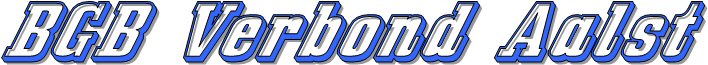 Algemene vergadering van 10 maart 2015 in B.C. WelkomAfwezige clubs: De Poort – Octopus – Texterken – Welkom LiedekerkeAfroeping clubsWedstrijdformulieren
Er wordt gevraagd deze tijdig op te sturen, zeker naar het einde van de competitie voor de opmaak van de ranking. Deze wordt afgesloten de week na het einde van de competitie. Wedstrijdbladen die dan niet binnen gekomen zijn, zullen niet meer in aanmerking komen voor de ranking.Uitstel van wedstrijden gedurende de laatste maand van de competitie:
Normaliter mag er geen uitstel van wedstrijden gedaan worden in de laatste maand van de competitie. Toch zijn er al matchen die uitgesteld worden, het bestuur laat hierop weten dat deze morgen doorgaan doch zonder akkoord van het bestuur.NA-spelers
Indien er nog NA-spelers zijn die nu pas hun 10 wedstrijden hebben bereikt, gelieve Dimitri op de hoogte te brengen hiervan.Clubcontracten GVA & BGB:
Deze moete binnen zijn tegen 07/04/2015.
Niet-getekende spelers  lidkaart mee binnen brengen
Clubs die stoppen  blanco indienenKampioenschappen Aalst & GVA
Inschrijvingen t.e.m. 21/03
Trekking: 26/03Kampioenschap van België:
Inschrijvingen t.e.m. 19/04
Betaling gebeuren tegen 30/04.Transferdag  30/05/2015 van 19u tot 24u.The Corner B  FORFAIT voor de resterende wedstrijden
The Corner A  speelt verder in lokaal BC De PoortKampioenschappen GVA Individueel:
spelers < 10 matchen  deelnemen in de ‘open reeks’
spelers ≥ 10 matchen  spelen in hun reeks en mogen ook nog deelnemen in de open reeksTrekking Beker van AalstAllerleiUitdelen boekjesSlotwoord voorzitter